Confirmation Sponsor Interview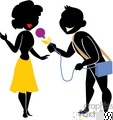 As you become a full member of the Catholic community, it will be helpful to listen to the experiences of those who walk the journey with you. Being a faithful Catholic is not always easy, but this is why we have the support of the community and especially our sponsors.*Note: This should NOT be the only conversation you have with your sponsor, but is to help as a starting point!Interview your sponsor using the following guide: SPONSOR Name ____________________________________________What is the most rewarding aspect of your life as a Catholic? ______________________________________________________________________________________________________________________________________________________________________________________________________________________________________________________________________________________________________________________________________________________________________________________________________________________________What is the most challenging aspect of your life as a Catholic? _____________________________________________________________________________________________________________________________________________________________________________________________________________________________________________________________________________________________________________________________________________________________________________________________________________________________What do you feel you are called to do as a Catholic? _____________________________________________________________________________________________________________________________________________________________________________________________________________________________________________________________________________________________________________________________________________________________________________________________________________________________________Does being a Catholic make a difference in your way of life? __________________________________________________________________________________________________________________________________________________________________________________________________________________________________________________________________________________________________________________________________________________________________________________________What is one piece of advice you have for me as I become a full member of the Church? ____________________________________________________________________________________________________________________________________________________________________________________________________________________________________________________________________________________________________________________________________________________________________________________________________________________________________________________________________________